                                                                                 Утверждаю___________________                                                          Директор СОШ №27                                                                            Носинова Б.Ш.  ______________                                      План проведения месячника по изучению ПДД и профилактике ДТП« Жол эрежесин сактайлы!» с 1 по 30 сентября  2018-2019 учебный годЗаместитель директора по ВР                                 Коротаева Е.В Отчет мероприятий в СОШ № 27 с 15 ноября по 15 декабря посвященный международному Дню защиты детей с ограниченными возможностями здоровьяВ рамках плана ГУО города Бишкек в СОШ № 27 был разработан специальный план декады с 15-ноября по 15-декабря посвященный международному Дню защиты детей с ограниченными возможностями здоровья.Цели и задачи декады: Выработать у детей правильное и разумное отношение к детям с ограниченными возможностями здоровьяПривлечь внимание школьников к проблемам детей с ОВЗСпособствовать развитию нравственных качеств учащихся15-ноября заместитель директора по ВР Коротаева Е.В ознакомила педагогический коллектив с планом мероприятий ко Дню защиты детей с ограниченными возможностями здоровья.Классные руководители 1-11- классов провели классные часы на тему «Особый ребенок». Членами школьного самоуправления «Город-27» создана агитбригада. Ребята прошли по классам и объявили о проведении акции «Мы вместе!».  Сбор вещей в детский реабилитационный центр детей с ограниченными возможностями. Ребята школьного самоуправления распечатали листовки, раздали каждому классному руководителю, так же развесили по школе, таким образом провели агитационную работу. Так же члены школьного самоуправления собрали с 1- по 11-класс добровольную материальную помощь для детей ОВЗ, на собранную сумму купили канцелярские товары. 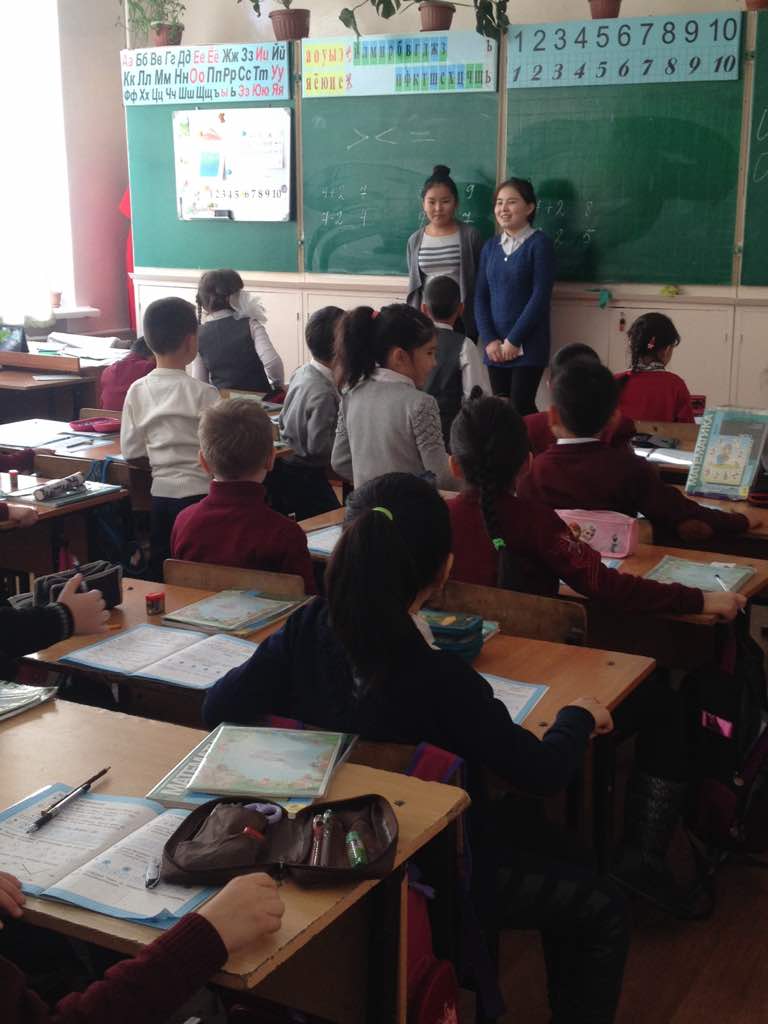 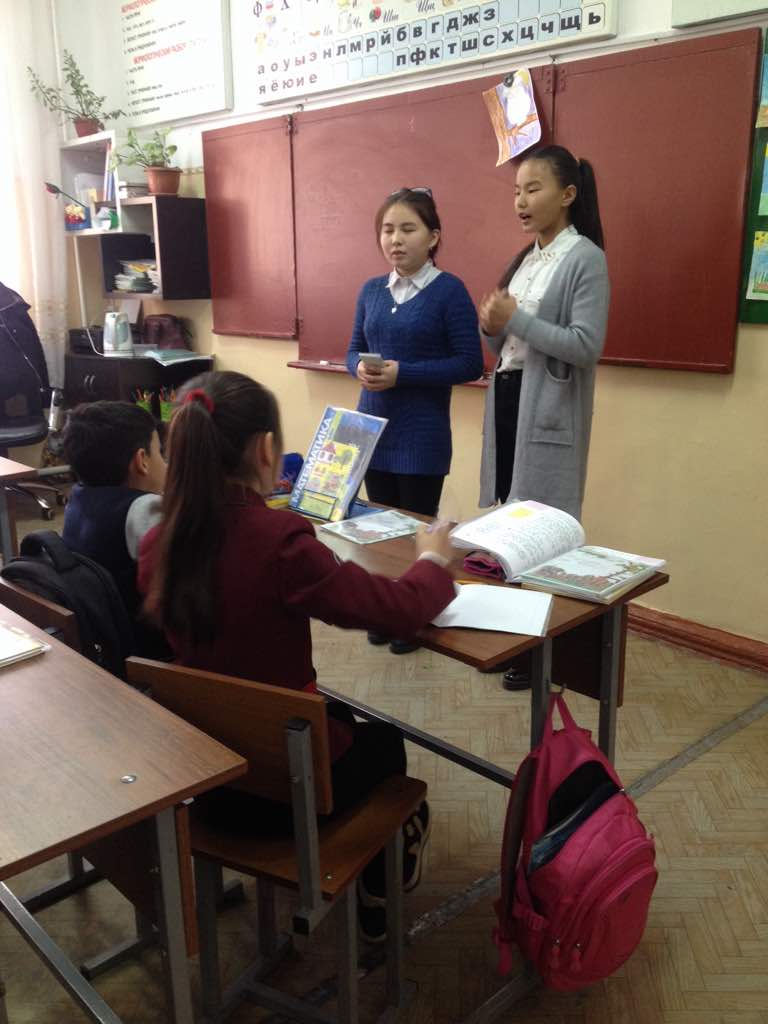 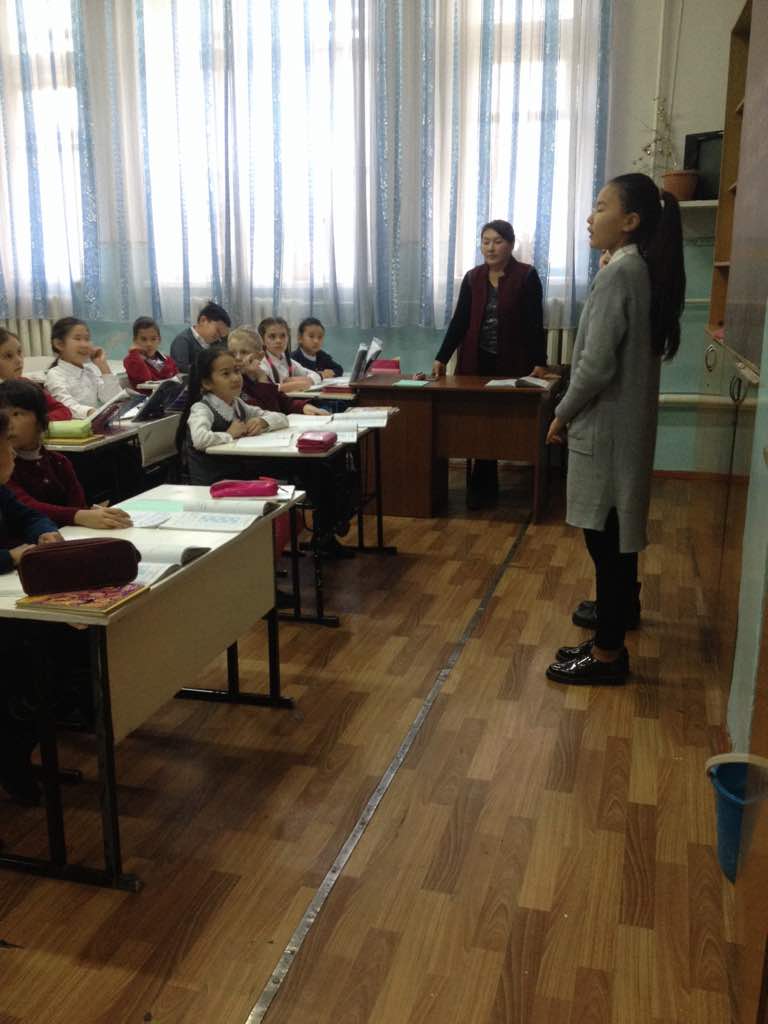 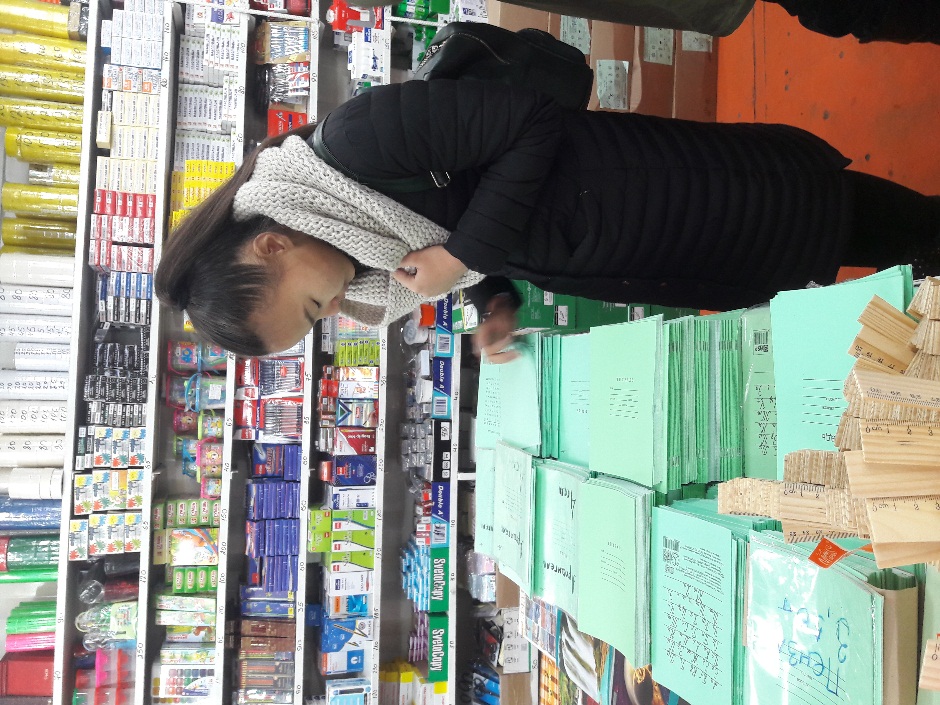 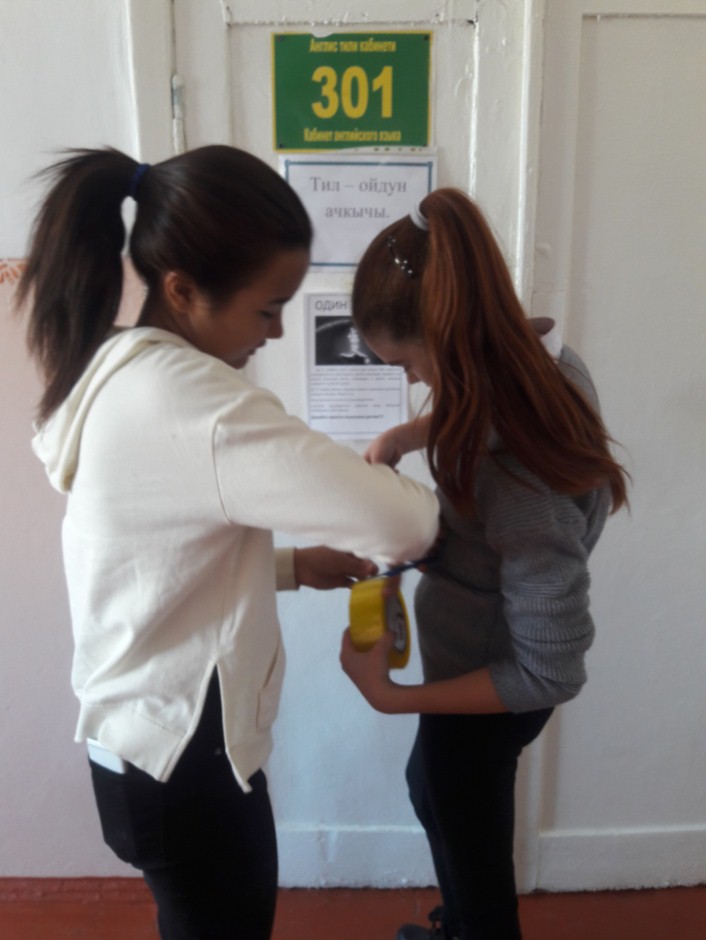 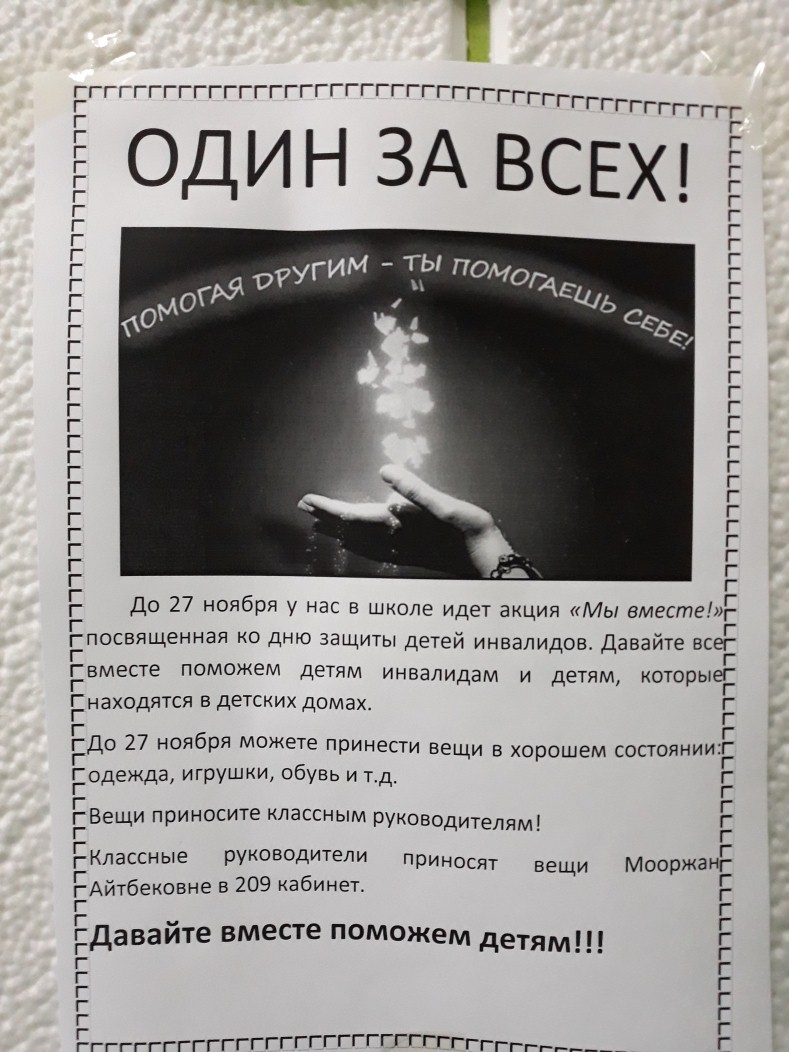 	Организатор по воспитательной работе Осконалиева М.А дала задание 10-м, 11-м классам подготовить музыкальный номер. Составили сценарий проведения мероприятий. Посетили детский реабилитационный центр «Үмүт-Надежда» по адресу ул. Репина 210. Поздравили детей, показали концертную программу. Дети с ДРЦ также показали концертные номера. Встреча школьников с детьми с ОВЗ прошла в уютной атмосфере где царила доброта и уважение. 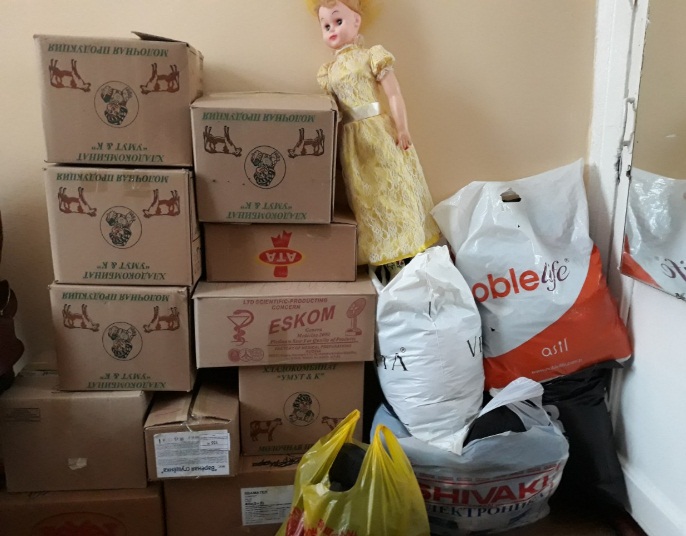 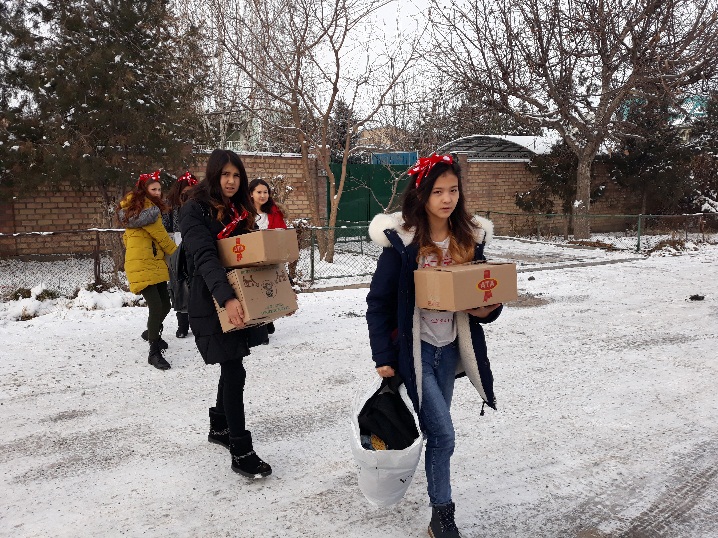 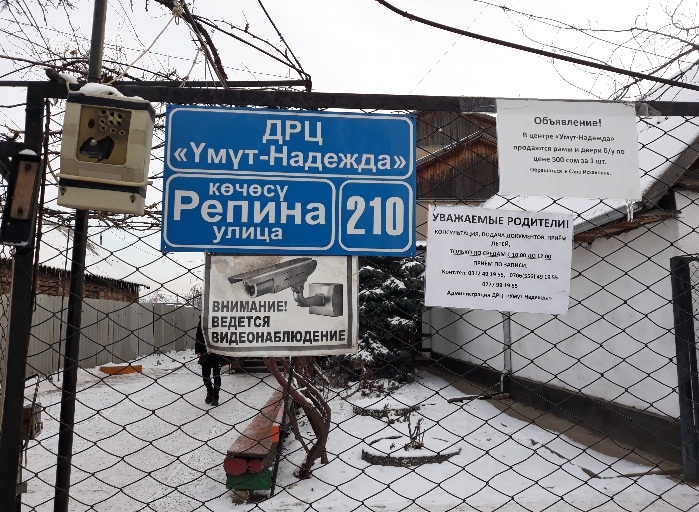 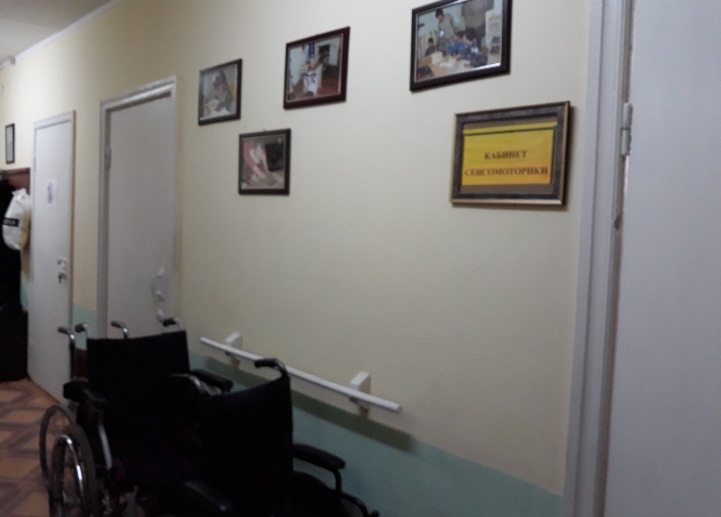 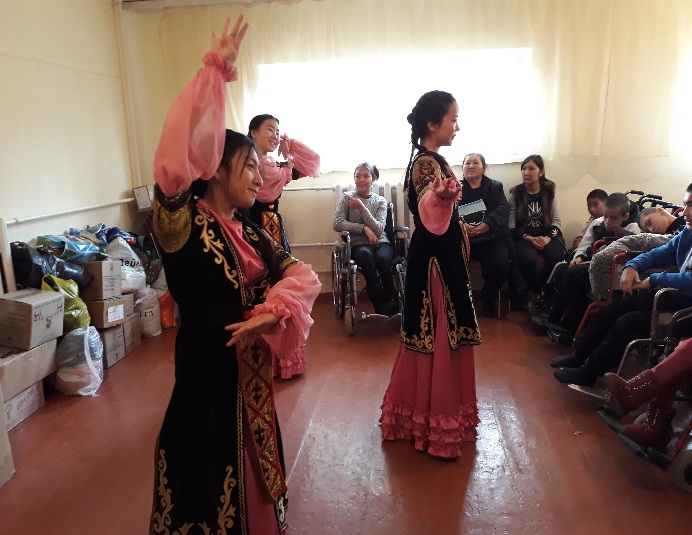 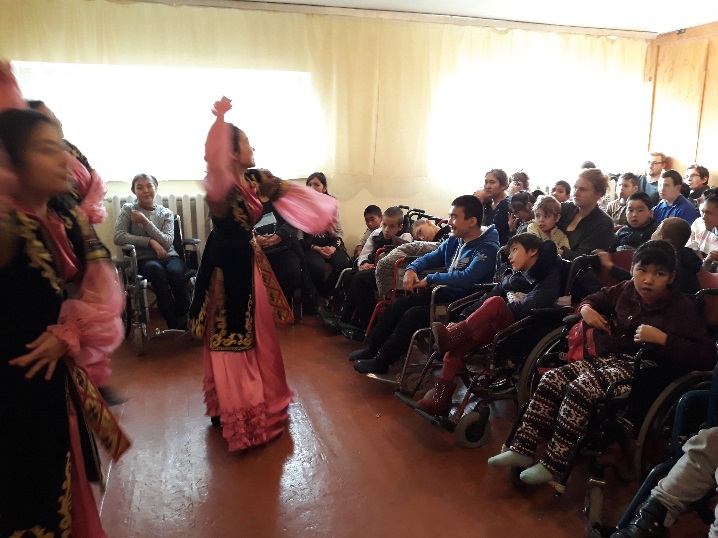 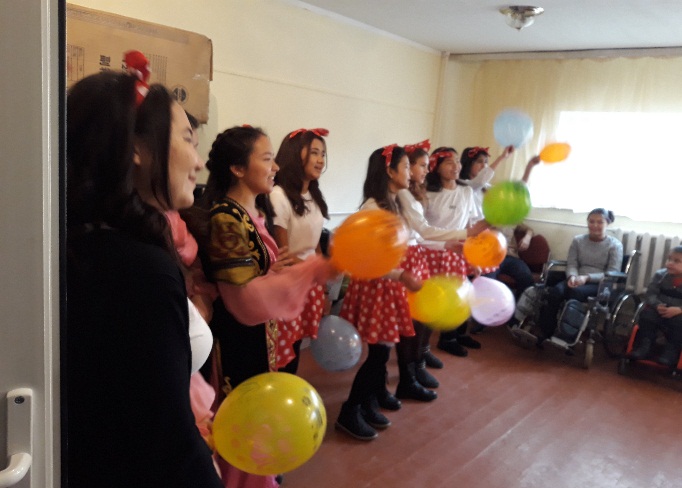 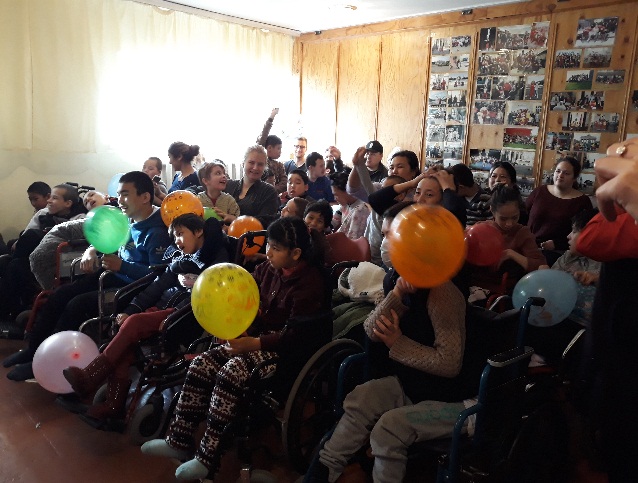 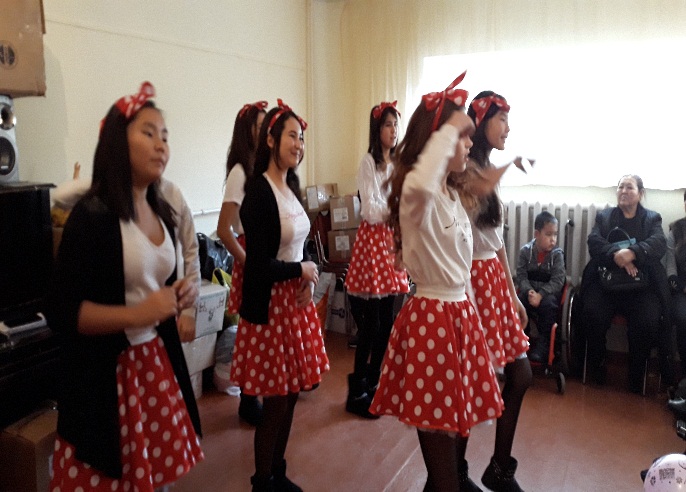 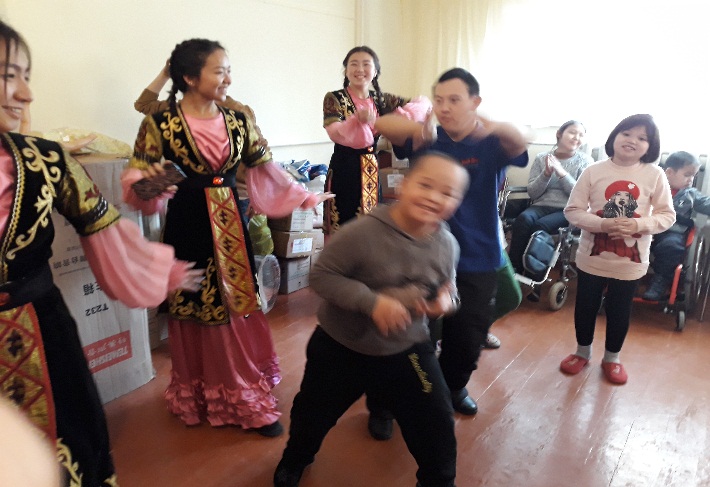 	После поездки в детский реабилитационный центр «Үмүт-Надежда» члены школьного совета подготовили фото отчёт о проведённой акции помощи детям с ОВЗ. 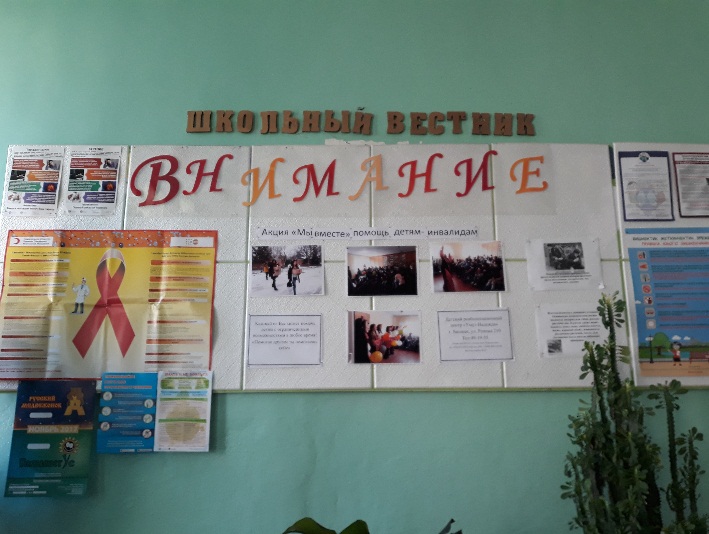 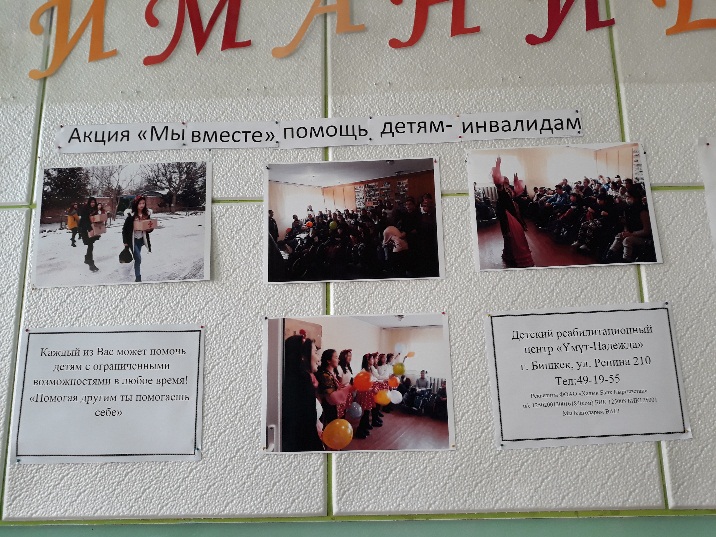 Подводя итоги проведенных мероприятий можно отметить, что учащиеся принимали активное участие и с большим удовольствием старались оказать свою помощь. Поставленные цели достигнуты.Заместитель директора по ВР:                           Коротаева Е.В№п/пМероприятияСрокиКлассОтветственные1Составление плана мероприятийОрганизатор Осконалиева М.А2Классные часы «За безопасность дорожного движения»В течении месяца1-11Классные руководители3Акция «Мы вместе!» 30-ноября1-11Организатор Осконалиева М.А4Подготовка концертной программы для детей УВЗ15 -20-ноября5-11ШСУ «ГОРОД 27», организатор ВР Осконалиева М.А5Фоторепортаж об итогах акции «Мы вместе»10.12.2017-гЧлены ШСУШСУ «Город 27»6Листовки каждому классу «Один за всех»15.11.2017-гЧлены ШСУШСУ «Город 27»7Выступление агитбригады ко Дню защиты детей с УВЗВ течении месяца1-11ШСУ «Город 27»8Итоги проделанной работы, отчет с фотографиями12.12.2017-гОрганизатор ВР Осконалиева М.А